Územní sdružení Českého zahrádkářského svazu Vyškov                  Zve do Muzea Vyškovska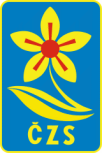                                    náměstí Čsl. armády 475/2, Vyškov-Město                                    na Podzimní zahrádkářskou výstavu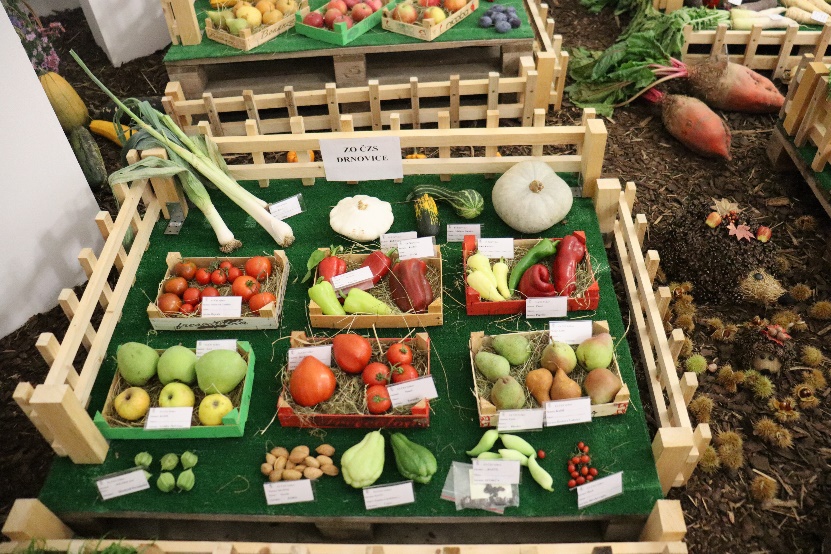 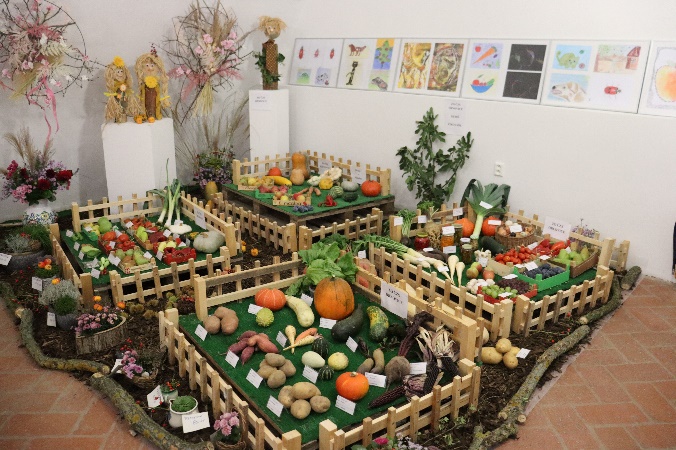                                                                    PÁTEK - NEDĚLE                                                        dne 11., 12. a 13. října 2024                                                        vždy od 9:00 – 17:00 hod.  Vystavovat se bude úroda zahrádkářů v působnosti Územního sdružení.ZO Slavkov u Brna, ZO Heršpice, ZO Vyškov-Soukromníci, ZO Vyškov – Marchanice,  ZO Drnovice, ZO Nemojany, ZO Orlovice, ZO Křenovice.Vystavovat se budou i výtvarné práce žáků základní školy.K prodeji budou jablka, mošty, ruční práce, medové zboží.Občerstvení k dispoziciVstupné dobrovolné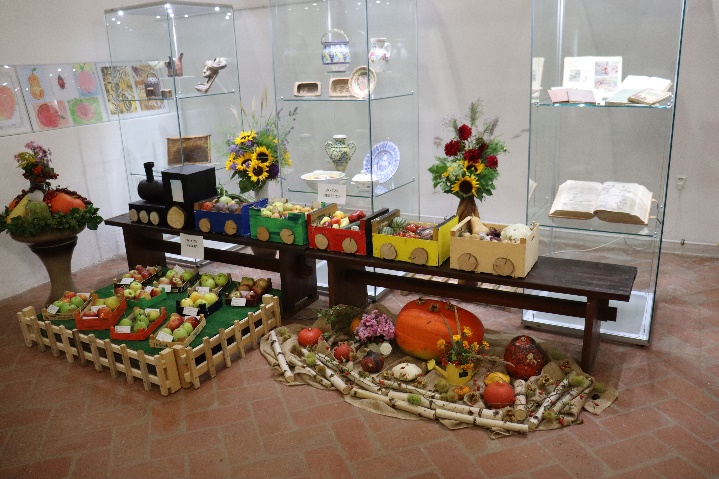 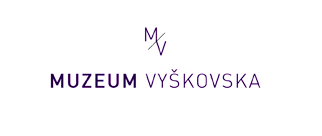 